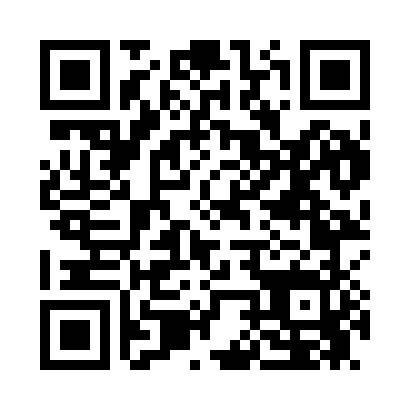 Prayer times for Tokio, Arkansas, USAMon 1 Jul 2024 - Wed 31 Jul 2024High Latitude Method: Angle Based RulePrayer Calculation Method: Islamic Society of North AmericaAsar Calculation Method: ShafiPrayer times provided by https://www.salahtimes.comDateDayFajrSunriseDhuhrAsrMaghribIsha1Mon4:446:081:195:048:309:542Tue4:446:081:195:048:309:543Wed4:456:091:195:058:309:544Thu4:466:091:205:058:309:535Fri4:466:101:205:058:309:536Sat4:476:101:205:058:309:537Sun4:486:111:205:058:299:528Mon4:486:111:205:058:299:529Tue4:496:121:205:068:299:5110Wed4:506:121:215:068:299:5111Thu4:506:131:215:068:289:5012Fri4:516:131:215:068:289:5013Sat4:526:141:215:068:279:4914Sun4:536:151:215:068:279:4915Mon4:546:151:215:068:279:4816Tue4:556:161:215:068:269:4717Wed4:556:171:215:068:269:4718Thu4:566:171:215:068:259:4619Fri4:576:181:215:068:259:4520Sat4:586:191:215:068:249:4421Sun4:596:191:215:068:239:4422Mon5:006:201:225:068:239:4323Tue5:016:211:225:068:229:4224Wed5:026:211:225:068:229:4125Thu5:036:221:225:068:219:4026Fri5:046:231:225:068:209:3927Sat5:046:231:225:068:199:3828Sun5:056:241:225:068:199:3729Mon5:066:251:215:068:189:3630Tue5:076:251:215:068:179:3531Wed5:086:261:215:058:169:34